Blick über den Zaun 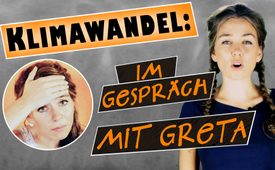 Klimastreiks? Wenn dann richtig…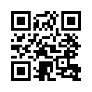 Weltweite Klimastreiks von Fridays for Future: Eine super Gelegenheit, unserer "Greta" einige brennenden Fragen rund um den Klimawandel zu stellen und ihr ein bisschen die Angst vor heißer Luft zu nehmen…Gretchen: Ein großer, großer Klimawandel droht!Halt, warte mal Gretchen…Gretchen: Wenn der Mensch so weitermacht mit seinem CO2-Ausstoß, wird der Klimawandel nicht mehr aufzuhalten sein…Mensch Gretchen… ist es bei Dir noch nicht angekommen, dass menschgemachtes CO2 kaum was mit dem Klimawandel zu tun haben kann? Das ist doch längst Schnee von gestern…
CO2 ist so unbedeutend, da es ja auch nur zu 0,038% in der Atmosphäre enthalten ist. 
Und nur 4% davon wird durch den Menschen verursacht.
Das heißt, dass das menschgemachte CO2 nur einen Anteil von 0,00152% der Luft ausmacht. Das meiste CO2 kommt nämlich von den Vulkanen im Meer und aus der Natur… und außerdem freuen sich die Bäume und unsere Pflanzen sehr über das CO2. Also, lass uns doch einfach ganz normal weiteratmen, ohne uns ein schlechtes Gewissen zu machen.Gretchen: Wenn es so weiter geht, wird es bald keinen einzigen Gletscher mehr geben!Gretchen, dass die Gletscher mal stärker und mal schwächer sind, das ist ganz normal. Die Gletscher sind über die Jahrtausende immer schon gewachsen und geschmolzen, je nach Sonnenaktivitäten. Es gab auch schon Warm- und Kaltzeiten, ohne dass sich das Klima durch CO2 beeinflussen ließ. Hm, das mag daran liegen, dass sowohl Klima als auch Gletscher kein Fernsehen schauen oder Zeitungen lesen. Vielleicht haben die Schriftgelehrten da auch irgendwas verwechselt? Bis 2010 sollten die Gletscher eigentlich schon längst verschwunden sein… 
Mensch, also da haben sie ja gewaltig was verhauen…! Gretchen: Aber der Meeresspiegel wird ununterbrochen weiter steigen und die Küstenstädte allesamt verschlingen!Jaja, das hatte Klimaguru Al Gore schon für 2020 vorhergesagt, aber Küstenstädte wie New York, Amsterdam, London usw. sind ja heute immer noch da…Gretchen: Die Aussagen des Weltklimarates sind definitiv hieb- und stichfest. Auf die kann man sich verlassen!Ach! So ein Quatsch! Die Klimakatastrophe, die dieser Weltklimarat schon seit Jahrzehnten publiziert, ist als eine Fälschung korrupter Forscher aufgeflogen!
Diese Forscher hatten die Klimadaten der letzten Jahrzehnte mit billigen Tricks frisiert,… um den Anschein einer globalen Klimaerwärmung vorzuspielen. Die wollten sogar noch die Geschichte umschreiben. Das ist kein Quatsch! Und sie haben sogar die mittelalterliche Warmzeit wegretuschiert. Also, das ist… Ich weiß gar nicht, was ich dazu sagen soll. Und sowas nennt man Forscher? Also, wenn die Forscher sind, bin ich der Papst…!Apropos Papst. Wir sind auf dem besten Weg in eine Klimareligion. Wer sich nicht an die Klimadogmen hält, zahlt Ablass, damit ihm seine Klimasünden vergeben werden – die vieldiskutierte CO2-Steuer meine ich zum Beispiel.Der Zertifikate-Handel geht so: Du bist eine böse Firma. Du produzierst viel CO2, Du musst dir einen Freischein kaufen, bei jemandem, der wenig CO2 ausstößt. – Natürlich an meiner Börse. Ich verdiene viiiiel Geld damit. 

Der Roger Köppel von der Schweizerischen Volkspartei SVP sagte kürzlich: „Diese Klimahysterie ist eine gigantische Geldmaschine.“

„Man macht den Leuten Angst, um ihnen die Freiheit und das Geld zu nehmen. Es ist wie beim Ablasshandel im späten Mittelalter. Die Leute zahlten, weil man ihnen sagte, sonst kommt ihr nicht in den Himmel. Der gleiche Wahnsinn läuft jetzt mit dem Klima ab. Man missbraucht das Klima, um Geld zu machen und Macht auszuüben.“Gretchen: Vorsicht! Wenn ich sowas erzählen würde, wär´s vorbei mit meinem Friedensnobelpreis und die Medien hätten mich nicht mehr lieb!Ach, wenn´s weiter nichts ist… Du Gretchen?
Man soll ja auch weniger fliegen, weniger Autofahren und weniger heiß baden. Das find ich ja auch voll OK. Allerdings hat das CO2, was wir dabei sparen, genauso wenig Einfluss auf das Klima wie die Anzahl der Störche auf die Geburtenrate. Witzig oder?Du, Greta?! Badest Du eigentlich auch schon im Bach?Gretchen: Nur vor laufender Kamera…OK, wir sind ein bisschen abgeschweift. Eigentlich waren wir ja bei Klimareligion. Gretchen, was meinst Du?! Ob sie wieder die Hexenverbrennung einführen?Gretchen: Wäre mir egal, ich hab nur Angst vorm Klimawandel.Ich habe nämlich gehört: Der Präsident der britischen Wissenschaftsvereinigung Paul Nurse sagte 2014: dass man „Klimaskeptiker zerquetschen und begraben“ solle…Ach, du meine Güte! Das klingt ja wie in einem Krimi! „Klimaskeptiker zerquetschen und begraben“ „… zerquetschen und begraben“ „… zerquetschen und begraben“Gretchen: Na, dann komm zu „Fridays for Future“! Dort bist du sicher!
Nee, erst, wenn dort die wirklichen Umweltzerstörungen angegangen werden und nicht solche Luftnummern wie CO2… Denn solche Themen wie das CO2 erhitzen eigentlich nur die Gemüter und nicht das Klima.von ag.Quellen:Nr. 1: 
Zusammensetzung der Luft
„Schweizerzeit“ 40. Jahrgang Nr. 3 vom Freitag, 8. Februar 2019 
https://epaper.schweizerzeit.ch/
https://de.wikipedia.org/wiki/Luft

Hauptursprung von CO2 und Wichtigkeit für die Pflanzen
www.eike-klima-energie.eu/2019/09/09/was-sie-schon-immer-ueber-co2-wissen-wollten-teil-5-ohne-co2-kein-leben-auf-der-erde/

Nr. 2: 
Ständiger Wechsel von Warm- und Kaltphasen www.youtube.com/watch?v=wCnUUGilH5Y
www.bundestag.de/dokumente/textarchiv/2018/kw48-pa-umwelt-klima-578906

Nr. 3: 
Wachsende Gletscher
www.eike-klima-energie.eu/2019/05/25/wachsende-gletscher-in-groenland-und-island-lassen-wissenschaftler-nach-luft-schnappen/
www.eike-klima-energie.eu/2012/09/29/gletscherrueckzug-und-vorstoss-in-montana/
KENT-DEPESCHE 09+10/2019, S.11+18 
http://alles-schallundrauch.blogspot.com/2019/06/der-irrglaube-der-glaubigen-der.html

Nr. 4: 
Die Falschaussagen des Al Gore
www.eike-klima-energie.eu/2018/11/07/wie-al-gore-den-globale-erwaermung-betrug-inszenierte/
KENT-DEPESCHE 09+10/2019, S.11+18

Nr. 5:
Datenfälschung: Klimagate-Skandal:
www.eike-klima-energie.eu/2019/09/07/10-jahre-climategate-2009-2019-alles-schon-vergessen/
www.focus.de/wissen/klima/klimapolitik/tid-16566/klimagate-skandal-um-manipulierte-daten_aid_462308.html

Nr. 6:
Klimareligion:
Originalartikelauszug ExpressZeitung, Ausgabe 9, August 2017, S. 41

Nr. 7:
Zertifikatehandel:
Michael-Kent-Depesche „Eine unbequemere Wahrheit“, Sonderdruck der Nrn. 12,13,14,15/2010, Sabine Hinz Verlag Kirchheim
www.handelsblatt.com/finanzen/anlagestrategie/zertifikate/nachrichten/emissionszertifikate-das-milliardengeschaeft-mit-dem-abgashandel-seite-2/3531832-2.html
www.advantag.de/maerkte/eu-emissionshandel
www.kla.tv/7330:„Wem nützt die gigantischste Klimakonferenz aller Zeiten?“

Nr. 8:
Roger Köppel:
www.svp.ch/partei/publikationen/extrablatt/extrablatt-juni-2019-vernunft-statt-ideologie/

Nr. 9:
Paul Nurse: 
https://frankenbergerblog.com/2017/05/31/todesstrafe-fuer-klimaleugner/
„Schweizerzeit“ 40. Jahrgang Nr. 3 vom Freitag, 8. Februar 2019 
https://epaper.schweizerzeit.ch/

Nr. 10:
Klimabetrug allgemein: 
www.oliverjanich.de/klimabetrug-alle-wissenschaftlichen-quellen-auf-einen-blickDas könnte Sie auch interessieren:#ClipKlartext - Clip & Klartext - www.kla.tv/ClipKlartext

#GretaThunberg - Greta Thunberg & Fridays for Future - www.kla.tv/GretaThunberg

#Klimawandel - www.kla.tv/Klimawandel

#Umwelt - www.kla.tv/UmweltKla.TV – Die anderen Nachrichten ... frei – unabhängig – unzensiert ...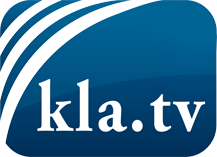 was die Medien nicht verschweigen sollten ...wenig Gehörtes vom Volk, für das Volk ...tägliche News ab 19:45 Uhr auf www.kla.tvDranbleiben lohnt sich!Kostenloses Abonnement mit wöchentlichen News per E-Mail erhalten Sie unter: www.kla.tv/aboSicherheitshinweis:Gegenstimmen werden leider immer weiter zensiert und unterdrückt. Solange wir nicht gemäß den Interessen und Ideologien der Systempresse berichten, müssen wir jederzeit damit rechnen, dass Vorwände gesucht werden, um Kla.TV zu sperren oder zu schaden.Vernetzen Sie sich darum heute noch internetunabhängig!
Klicken Sie hier: www.kla.tv/vernetzungLizenz:    Creative Commons-Lizenz mit Namensnennung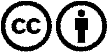 Verbreitung und Wiederaufbereitung ist mit Namensnennung erwünscht! Das Material darf jedoch nicht aus dem Kontext gerissen präsentiert werden. Mit öffentlichen Geldern (GEZ, Serafe, GIS, ...) finanzierte Institutionen ist die Verwendung ohne Rückfrage untersagt. Verstöße können strafrechtlich verfolgt werden.